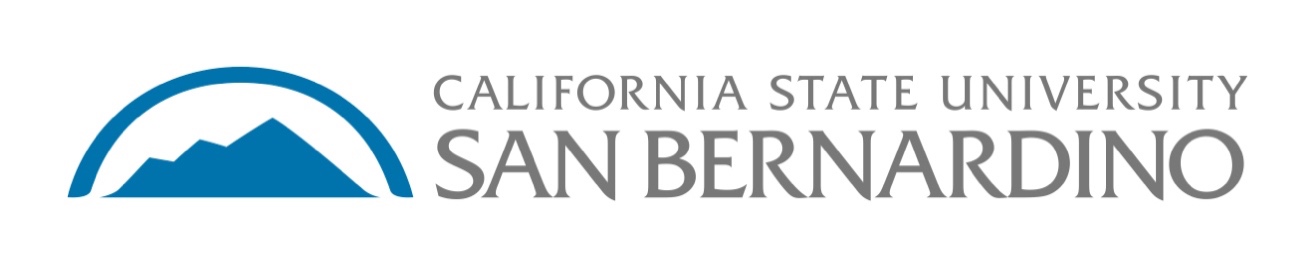 STAFF COUNCILREGULAR MEETING Wednesday, February 26, 2020 | 2:00pmCollege of Education – 336 | California State University, San BernardinoZOOM Link: https://csusb.zoom.us/j/801765961CALL TO ORDER – 2:13 pmROLL CALL: Present: Patricia A., Tiffany B., Stacy B., Jenny C., Robert G., Kim H., Katrina M., Lonelle M., Diana Q., Randy R., Guadalupe S., Lorena S. 
Absent: Alfredo B., Carlos H., Felipe J., Sarai M., Susan M., Kimberlain P.
Guests: Marissa Boles, Melissa Evans, Deborah Buck, Jodi BuckleyAPPROVAL OF MINUTES – M. by Lorena S, Randy R. – Unanimously approved.APPROVAL OF THE AGENDA  - M. by Randy R., Kim H. – Unanimously approved.PUBLIC COMMENT Public comment is designated as a time for the public to address the Staff Council during a scheduled meeting on items of business or issues/concerns. – Jodi Buckley to run in L.A. Marathon – go Jodi!REPORTSAlfredo Barcenas, Chair Stacy Brooks, Vice Chair – working on collared t-shirts & name badgesFelipe Jimenez, TreasurerRob Garcia, Secretary – Coyote Cares Day is April 25th (let Rob know if you want to participate on Staff Council team). LEAD Summit March 26, 2020.Committee Chairs (Bylaws, Events, Development Committees) –
- Bylaws Committee to meet in early March.
- Events Committee to meet within the next two weeks.
- Emergency Fund Committee: discussion – have Caroline VanZee attend Staff Council meeting to talk about Faculty Staff Campaign for focus on Staff Emergency Fund.
- Employee Recognition Committee – Form will be circulated (Guadalupe S.)Staff Council Members - nonePRESENTATIONS - noneSTAFF RECOGNITION – see notes above from Guadalupe S. OLD BUSINESSACTION ITEM: APPROVAL OF THE STAFF EMERGENCY FUND APPLICATIONStaff Council will review the Staff Emergency Fund application and consider it for approval.Motion to approve Emergency Fund Application tabled at last meeting – no quorum present.  Approved unanimously.ACTION ITEM: APPROVAL OF FUNDS TO BE USED FOR STAFF COUNCIL & DONUTS EVENTStaff Council will review an events proposal by the Events Committee to host a Winter 2020 event.M.  Staff council Donut Day – March 23, 2020 $300.  Approved unanimously. NEW BUSINESSACTION ITEM: ESTABLISHMENT OF STAFF COUNCIL ELECTIONS COMMITTEE FOR SPRING 2020Staff Council will consider establishing an Elections Committee and appoint staff members to serve for the Spring 2020 cycle.  Elections Committee: Diana Q., Lorena S., Jenny C. Robert G. 9approved unanimously.DISCUSSION ITEM: COYOTE CARES DAY Staff Council will discuss its involvement with Coyote Cares Day and have the opportunity to sign up as a team.   Rob will send out announcement to Staff Council seeking those who want to participate in Coyote Cares Day.  (Kim H., Diana Q. : Jenny C, Kim H., Stacy B., Rob G., Sarai M., Patricia A.)ANNOUNCEMENTSADJOURNMENT – M. Kim H., Diana Q. - 3:10 pm